GRAAD 12: AFRIKAANS EERSTE ADDISIONELE TAALHERSIENING: DEEL 5 (Vraag 1) en DEEL 6 (Vraag 2) VRAAG 1: TAALSTRUKTURE EN -KONVENSIES Lees die teks hieronder en beantwoord die taalvrae.                                                                                                                        TOTAAL: 20VRAAG 2: STROKIESPRENTKyk na die strokiesprent hieronder en beantwoord die vrae.          RAAMPIE 1                 RAAMPIE 2                RAAMPIE 3              RAAMPIE 4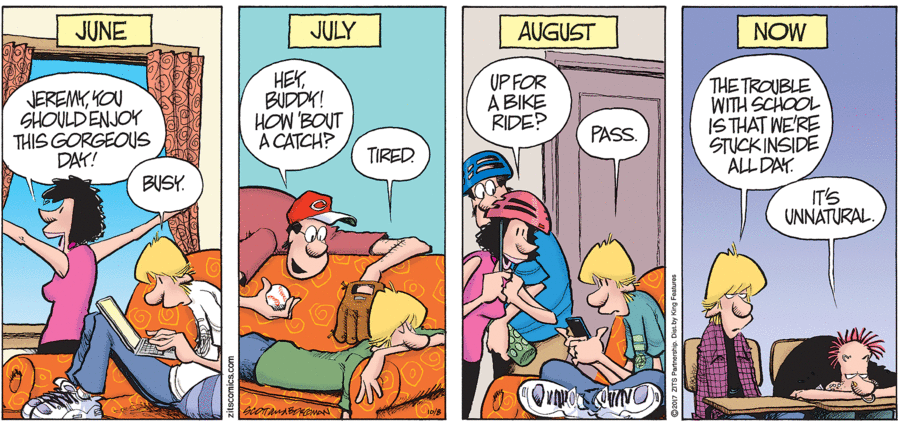                                                                                                     [Verwerk uit Zitts]                                                                                                                                  TOTAAL: 10NASIENRIGLYNE: VRAAG 1Onthou: Waar jou antwoord net EEN woord is, móét jou antwoord heeltemal korrek wees, bv. as jy die verkleinwoord van 'n woord moet gee.  Waar jou antwoord 'n SIN is en 'n sinstruktuur toets, moet daardie sinstruktuur heeltemal korrek wees, bv. as jy die sin in die ontkenning moet skryf. NASIENRIGLYNE: VRAAG 2SÓ KAN ONS SAAMWERK EN MEKAAR HELPSowat (1.1) (20) jaar gelede het Marilyn van Velden 'n unieke projek op Hermanus begin. (1.2) (Die doel met hierdie projek is om geld te maak). Dit is om kinders aan te moedig om die omgewing op te pas en daarvoor vergoed te word. Marilyn het eers uit die kattebak van (1.3) (...) eie motor gewerk. Later het sy die motorhuis van 'n kleuterskool as (1.4) (winkel) begin gebruik. Die kinders maak rommel (1.5) (bymekaar) en bêre dit in sakke. Hierdie rommel sluit veral plastiek in, byvoorbeeld koeldrankbottels, sakkies, (1.6) (ens.) (1.7) Hulle neem dit dan (winkel toe) (op 'n Woensdagmiddag) (entoesiaties). Party van die kinders is nog klein en soms is die sakke (1.8) (groot) as hulle. (1.9) (Hulle gooi egter nie tou op nie). (1.10) (Dit is nodig. Hulle sleep die sakke winkel toe). Sake verloop gewoonlik baie ordelik. Die kinders weet dat hulle (1.11) (staan netjies in 'n ry). Hulle wag dat die sakke op 'n skaal (1.12) (gemeet/geweeg) word. Die kinders kry dan kaartjies met punte. Hulle gebruik hierdie punte (1.13) (iets in die winkel koop). Party van hierdie kinders is (1.14) (arm), maar hulle is nie selfsugtig nie. Die (1.15) (baie) van hulle koop kos, soos (1.16) (rys) of mieliemeel. (1.17) (Soms) koop hulle iets soos seep, wat vir die hele gesin gebruik kan word.  Op Uitenhage is daar ook 'n groep mense wat so 'n projek doen. Hierdie mense werk nie vir hulleself nie. Hulle steek 'n (1.18) (help) hand uit na die gemeenskap én hulle leer vir kinders om hulle deel by te dra. Hiervoor kan 'n mens hulle net (1.19) (respek). Uiteindelik leer dit vir ons almal 'n waardevolle les: (1.20) (as ons saamwerk kan ons mekaar help).                                                                                [Verwerk uit Die Burger, 22 Oktober 2016 en eie teks]1.1Skryf die GETAL ''20'' as 'n woord.   (1)1.2Skryf die sin in die ONTKENNING. Die doel met hierdie projek is om geld te maak.(1)1.3Vul die ontbrekende VOORNAAMWOORD in. Marilyn het eers uit die kattebak van ... eie motor gewerk.(1)1.4Gee die VERKLEINWOORD van ''winkel''. (1)1.5Verdeel ''bymekaar'' korrek in LETTERGREPE. (1)1.6Skryf die afkorting ''ens.'' voluit as 'n WOORD. (1)1.7Skryf die sin in die korrekte WOORDORDE. Hulle neem dit dan (winkel toe) (op 'n Woensdagmiddag) (entoesiaties).(1)1.8Gee die KORREKTE VORM van die woord tussen hakies. Party van die kinders is nog klein en soms is die sakke (groot) as hulle.(1)1.9Kies die KORREKTE antwoord uit dié tussen hakies.Hulle gooi egter nie tou op nie. Dit beteken dat die kinders (vasbyt en deurdruk/moedeloos raak en ophou). (1)1.10VERBIND die twee sinne met die VOEGWOORD tussen hakies.Dit is nodig. Hulle sleep die sakke winkel toe. (as)Begin só: As dit ...(1)1.11SKRYF die gedeelte tussen hakies OOR en gebruik moet in jou sin. Die kinders weet dat hulle (staan netjies in 'n ry).(1)1.12Kies die KORREKTE woord uit dié tussen hakies.Hulle wag dat die sakke op 'n skaal (gemeet/geweeg) word.(1)1.13Skryf die gedeelte tussen hakies in die INFINITIEF.Hulle gebruik hierdie punte (iets in die winkel koop).(1)1.14Gee die INTENSIEWE VORM vir ''arm''. (1)1.15Gee die KORREKTE VORM van die woord tussen hakies. Die (baie) van hulle koop kos. (1)1.16Gebruik die HOMOFOON van ''rys'' in 'n sin sodat die betekenis daarvan duidelik is. (Onthou: homofone is woorde wat dieselfde klink, maar nie dieselfde gespel word nie en ook nie dieselfde beteken nie.)(1)1.17Gee 'n SINONIEM vir die woord tussen hakies. (Soms) koop hulle iets soos seep, wat vir die hele gesin gebruik kan word. (1)1.18Gee die DEELWOORD van die werkwoord tussen hakies.  Hulle steek 'n (help) hand uit na die gemeenskap.(1)1.19Gee die KORREKTE VORM van die werkwoord tussen hakies.Hiervoor kan 'n mens hulle net (respek).   (1)1.20Vul die ontbrekende LEESTEKEN in die onderstaande sin in. Onderstreep die leesteken. ... as ons saamwerk kan ons mekaar help.(1)2.1Kyk na RAAMPIE 1.2.1.1Kies die KORREKTE antwoord uit dié tussen hakies.Ma se uitroep van ''Hoera'' wys dat sy (tevrede/ontevrede) voel oor die son wat skyn. (1)2.1.2Hoekom kan ons sê Ma se liggaamshouding en aksie pas by haar uitroep? (1)2.2Gee 'n ander woord vir ''mooi'' wat MEER EMOSIE het. (1)2.3Skryf Ma se woorde aan Jeremy in RAAMIE 1 in die INDIREKTE REDE. Dis 'n mooi sonskyndag! Begin só: Ma sê vir Jeremy dat ... (1)2.4Skryf Ma se woorde aan Jeremy in RAAMPIE 3 in die INDIREKTE REDE. Wil jy saam met ons gaan fietsry? Begin só: Ma vra vir Jeremy ... (2)2.5Kyk na RAAMPIE 1, 2 en 3.2.5.1Kies die KORREKTE antwoord uit dié tussen hakies.Uit Jeremy se antwoorde en reaksie in RAAMPIE 1-3 kan ons aflei dat hy (onbetrokke is by/hartseer is oor) die dinge wat die ander mense sê en doen. (1)2.5.2Waarom sou dit onregverdig wees om te sê dat alle tieners soos Jeremy optree? (1)2.6Waarom verbaas Jeremy se woorde in RAAMPIE 4 die leser?  (1)2.7Gee die KORREKTE VORM van die woord tussen hakies.Ja, dit sal (goed) wees as om hier te sit.(1)VRAAGANTWOORDPUNT1.1twintig11.2Die doel met hierdie projek is nie om geld te maak nie.11.3haar 11.4winkeltjie11.5by+me+kaar of by-me-kaar of by/me/kaar(Jy kan die verdeling op enige sinvolle manier aandui, maar maak seker dit is duidelik hoe die woord verdeel word!)11.6ensovoorts (Die spelling moet korrek wees.)11.7Hulle neem dit dan op 'n Woensdagmiddag entoesiaties winkel toe. (Hierdie woordorde moet presies korrek wees.)11.8groter (Die spelling moet korrek wees.)11.9vasbyt en deurdruk 11.10As dit nodig is, sleep hulle die sakke winkel toe.(Let op dat hier 'n hele paar dinge is wat verander. Die woordorde moet heeltemal korrek wees.) 11.11Die kinders weet dat hulle netjies in 'n ry moet staan.(Die woordorde moet korrek wees.)11.12geweeg11.13... om iets in die winkel te koop.(Dit moet presies so wees, want dit is wat die vraag sê.)11.14brandarm  (Die spelling moet korrek wees en dit moet as een woord geskryf word.)11.15meeste11.16Mense mag nie nou oorsee reis nie. (Enige sin waar reis korrek gebruik word.) 11.17partykeer of partymaal (Die spelling moet korrek wees.)11.18helpende (Die spelling moet korrek wees.)11.19respekteer (Die spelling moet korrek wees.)11.20... as ons saamwerk, kan ons mekaar help. (Onthou: tussen die 2 werkwoorde, ''saamwerk'' en ''kan'', kom daar 'n komma.)1                                                                                                           TOTAAL                                                                                                           TOTAAL20VRAAGANTWOORDPUNT2.1.1tevrede12.1.2Ma gooi haar arms (wyd) oop (omdat sy bly is om die son te sien).ofMa stoot die gordyne (wyd) oop (sodat sy die son kan sien). 12.2pragtige of lieflike of heerlike of wonderlike12.3Ma sê vir Jeremy dat dit 'n mooi sonskyndag is. (Die woordorde moet korrek wees.)12.4Ma vra vir Jeremy of hy saam met hulle wil gaan fietsry. (Let op na al die goed wat hier verander moes word. En in die indirekte rede moet daar nie meer 'n vraagteken aan die einde van die sin wees nie.)22.5.1onbetrokke is by12.5.2Dit sou stereotipering wees om so te sê.Dit is onregverdig om mense te stereotipeer/te sê dat alle tieners dieselfde optree.Nie alle tieners tree soos Jeremy op nie. 12.6In RAAMPIE 1-3 laat Jeremy die leser dink dat hy nie buite wil wees nie. Toe Jeremy die kans gehad het om buite te kon wees, wou hy nie buite wees nie. Jeremy het nie die kanse wat hy gehad het om buite te kon wees, benut nie. Noudat Jeremy in die klas moet wees, wil hy skielik buite wees. 12.7beter (Dit moet korrek gespel wees). 1                                                                                                           TOTAAL                                                                                                           TOTAAL10